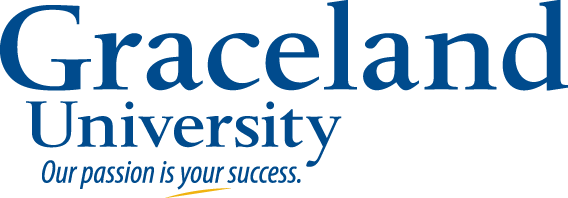 Bachelor of Science (B.S.) Degree:BiologyBachelor of Science (B.S.) Degree:Biology2015-2016Courses in BOLD are required by this majorCourses in regular type are to fulfill general education requirements and DO NOT have to be taken the specific semester stated.Courses in ITALIC are strongly recommendedALSO REQUIRED FOR GRADUATION120 credit hours39 Upper division credits2.00 GPACompletion of all major & gen ed requirementsBachelor of Science (B.S.) Degree:BiologyBachelor of Science (B.S.) Degree:Biology2015-2016Courses in BOLD are required by this majorCourses in regular type are to fulfill general education requirements and DO NOT have to be taken the specific semester stated.Courses in ITALIC are strongly recommendedALSO REQUIRED FOR GRADUATION120 credit hours39 Upper division credits2.00 GPACompletion of all major & gen ed requirementsFirst Year Fall(consider a WT)GE GoalGE GoalSem HoursDate MetFirst Year SpringGE GoalSem HoursDate Met2015-2016Courses in BOLD are required by this majorCourses in regular type are to fulfill general education requirements and DO NOT have to be taken the specific semester stated.Courses in ITALIC are strongly recommendedALSO REQUIRED FOR GRADUATION120 credit hours39 Upper division credits2.00 GPACompletion of all major & gen ed requirementsBIOL1500 Fund of Ecol & Evol1a1a3BIOL1520 Fund of Org. Biology1d42015-2016Courses in BOLD are required by this majorCourses in regular type are to fulfill general education requirements and DO NOT have to be taken the specific semester stated.Courses in ITALIC are strongly recommendedALSO REQUIRED FOR GRADUATION120 credit hours39 Upper division credits2.00 GPACompletion of all major & gen ed requirementsENGL1410 Modern Rhetoric ORENGL1440 English Honors3c3c3Speech Communication3b32015-2016Courses in BOLD are required by this majorCourses in regular type are to fulfill general education requirements and DO NOT have to be taken the specific semester stated.Courses in ITALIC are strongly recommendedALSO REQUIRED FOR GRADUATION120 credit hours39 Upper division credits2.00 GPACompletion of all major & gen ed requirementsENGL1410 Modern Rhetoric ORENGL1440 English Honors3c3c3CHEM1440/1441 Prin. Chem. II w/lab42015-2016Courses in BOLD are required by this majorCourses in regular type are to fulfill general education requirements and DO NOT have to be taken the specific semester stated.Courses in ITALIC are strongly recommendedALSO REQUIRED FOR GRADUATION120 credit hours39 Upper division credits2.00 GPACompletion of all major & gen ed requirementsMATH1510 Calculus I3a3a3Ethics & Values      3e32015-2016Courses in BOLD are required by this majorCourses in regular type are to fulfill general education requirements and DO NOT have to be taken the specific semester stated.Courses in ITALIC are strongly recommendedALSO REQUIRED FOR GRADUATION120 credit hours39 Upper division credits2.00 GPACompletion of all major & gen ed requirementsCHEM1430/1431 Prin of Chem I w/lab42015-2016Courses in BOLD are required by this majorCourses in regular type are to fulfill general education requirements and DO NOT have to be taken the specific semester stated.Courses in ITALIC are strongly recommendedALSO REQUIRED FOR GRADUATION120 credit hours39 Upper division credits2.00 GPACompletion of all major & gen ed requirementsINTD1100 Critical Thinking in Arts & Sciences*32015-2016Courses in BOLD are required by this majorCourses in regular type are to fulfill general education requirements and DO NOT have to be taken the specific semester stated.Courses in ITALIC are strongly recommendedALSO REQUIRED FOR GRADUATION120 credit hours39 Upper division credits2.00 GPACompletion of all major & gen ed requirementsTotal HoursTotal Hours2015-2016Courses in BOLD are required by this majorCourses in regular type are to fulfill general education requirements and DO NOT have to be taken the specific semester stated.Courses in ITALIC are strongly recommendedALSO REQUIRED FOR GRADUATION120 credit hours39 Upper division credits2.00 GPACompletion of all major & gen ed requirementsNotes: Next year, think about student leadership positions, or joining a club or organization on campus (pre-med club, etc.)Notes: Next year, think about student leadership positions, or joining a club or organization on campus (pre-med club, etc.)Notes: Next year, think about student leadership positions, or joining a club or organization on campus (pre-med club, etc.)Notes: Next year, think about student leadership positions, or joining a club or organization on campus (pre-med club, etc.)Notes: Next year, think about student leadership positions, or joining a club or organization on campus (pre-med club, etc.)Notes: Next year, think about student leadership positions, or joining a club or organization on campus (pre-med club, etc.)Notes: Next year, think about student leadership positions, or joining a club or organization on campus (pre-med club, etc.)Notes: Next year, think about student leadership positions, or joining a club or organization on campus (pre-med club, etc.)Notes: Next year, think about student leadership positions, or joining a club or organization on campus (pre-med club, etc.)2015-2016Courses in BOLD are required by this majorCourses in regular type are to fulfill general education requirements and DO NOT have to be taken the specific semester stated.Courses in ITALIC are strongly recommendedALSO REQUIRED FOR GRADUATION120 credit hours39 Upper division credits2.00 GPACompletion of all major & gen ed requirementsSecond Year Fall(consider a WT)GE GoalGE GoalSemHoursDate MetSecond Year SpringGE GoalSem HoursDate Met2015-2016Courses in BOLD are required by this majorCourses in regular type are to fulfill general education requirements and DO NOT have to be taken the specific semester stated.Courses in ITALIC are strongly recommendedALSO REQUIRED FOR GRADUATION120 credit hours39 Upper division credits2.00 GPACompletion of all major & gen ed requirementsBiology Elective**      3-4BIOL2100 Fund of Cell Bio & Gen42015-2016Courses in BOLD are required by this majorCourses in regular type are to fulfill general education requirements and DO NOT have to be taken the specific semester stated.Courses in ITALIC are strongly recommendedALSO REQUIRED FOR GRADUATION120 credit hours39 Upper division credits2.00 GPACompletion of all major & gen ed requirementsCHEM3410/3411 Org Chem I w/lab4CHEM3420/3421 Org Chem II w/lab42015-2016Courses in BOLD are required by this majorCourses in regular type are to fulfill general education requirements and DO NOT have to be taken the specific semester stated.Courses in ITALIC are strongly recommendedALSO REQUIRED FOR GRADUATION120 credit hours39 Upper division credits2.00 GPACompletion of all major & gen ed requirementsPHYS1410 w/lab4MATH1380 Intro to Stats3a32015-2016Courses in BOLD are required by this majorCourses in regular type are to fulfill general education requirements and DO NOT have to be taken the specific semester stated.Courses in ITALIC are strongly recommendedALSO REQUIRED FOR GRADUATION120 credit hours39 Upper division credits2.00 GPACompletion of all major & gen ed requirementsHLTH1300 Lifetime Health/Fitness Lab3f3fPHYS1420 w/lab42015-2016Courses in BOLD are required by this majorCourses in regular type are to fulfill general education requirements and DO NOT have to be taken the specific semester stated.Courses in ITALIC are strongly recommendedALSO REQUIRED FOR GRADUATION120 credit hours39 Upper division credits2.00 GPACompletion of all major & gen ed requirementsSocial/Behavioral Science      1c1c2015-2016Courses in BOLD are required by this majorCourses in regular type are to fulfill general education requirements and DO NOT have to be taken the specific semester stated.Courses in ITALIC are strongly recommendedALSO REQUIRED FOR GRADUATION120 credit hours39 Upper division credits2.00 GPACompletion of all major & gen ed requirementsTotal HoursTotal Hours2015-2016Courses in BOLD are required by this majorCourses in regular type are to fulfill general education requirements and DO NOT have to be taken the specific semester stated.Courses in ITALIC are strongly recommendedALSO REQUIRED FOR GRADUATION120 credit hours39 Upper division credits2.00 GPACompletion of all major & gen ed requirementsNotes:*** Research and apply for an internship fall of the Junior year to be completed over the summer! Connect with your faculty advisor and/or the CAP center for assistance with navigating this process. Also check in with faculty regarding any standardized tests/requirements for grad school.	Notes:*** Research and apply for an internship fall of the Junior year to be completed over the summer! Connect with your faculty advisor and/or the CAP center for assistance with navigating this process. Also check in with faculty regarding any standardized tests/requirements for grad school.	Notes:*** Research and apply for an internship fall of the Junior year to be completed over the summer! Connect with your faculty advisor and/or the CAP center for assistance with navigating this process. Also check in with faculty regarding any standardized tests/requirements for grad school.	Notes:*** Research and apply for an internship fall of the Junior year to be completed over the summer! Connect with your faculty advisor and/or the CAP center for assistance with navigating this process. Also check in with faculty regarding any standardized tests/requirements for grad school.	Notes:*** Research and apply for an internship fall of the Junior year to be completed over the summer! Connect with your faculty advisor and/or the CAP center for assistance with navigating this process. Also check in with faculty regarding any standardized tests/requirements for grad school.	Notes:*** Research and apply for an internship fall of the Junior year to be completed over the summer! Connect with your faculty advisor and/or the CAP center for assistance with navigating this process. Also check in with faculty regarding any standardized tests/requirements for grad school.	Notes:*** Research and apply for an internship fall of the Junior year to be completed over the summer! Connect with your faculty advisor and/or the CAP center for assistance with navigating this process. Also check in with faculty regarding any standardized tests/requirements for grad school.	Notes:*** Research and apply for an internship fall of the Junior year to be completed over the summer! Connect with your faculty advisor and/or the CAP center for assistance with navigating this process. Also check in with faculty regarding any standardized tests/requirements for grad school.	Notes:*** Research and apply for an internship fall of the Junior year to be completed over the summer! Connect with your faculty advisor and/or the CAP center for assistance with navigating this process. Also check in with faculty regarding any standardized tests/requirements for grad school.	2015-2016Courses in BOLD are required by this majorCourses in regular type are to fulfill general education requirements and DO NOT have to be taken the specific semester stated.Courses in ITALIC are strongly recommendedALSO REQUIRED FOR GRADUATION120 credit hours39 Upper division credits2.00 GPACompletion of all major & gen ed requirementsThird Year Fall(check your degree audit!)GE GoalGE GoalSemHoursDate MetThird Year SpringGE GoalSem HoursDate Met* See Catalog for specific information+denotes courses offered only every other yearHumanities      2b2b3History/Political Science      1b3* See Catalog for specific information+denotes courses offered only every other yearBiology elective**      3-4Biology elective**      3-4* See Catalog for specific information+denotes courses offered only every other yearENGL3XXX Advanced Comp      3d3d3Arts      2a* See Catalog for specific information+denotes courses offered only every other yearStrongly recommended bio course***      Strongly recommended bio course***       * See Catalog for specific information+denotes courses offered only every other yearPE Activity      3f3f1 Upper division elective      Total HoursTotal HoursNotes: Connect with your faculty advisor in the fall of the senior year to learn more about graduate school application and for additional guidance with any required standardized test for professional school. Many schools require applications to be completed early in the year.Notes: Connect with your faculty advisor in the fall of the senior year to learn more about graduate school application and for additional guidance with any required standardized test for professional school. Many schools require applications to be completed early in the year.Notes: Connect with your faculty advisor in the fall of the senior year to learn more about graduate school application and for additional guidance with any required standardized test for professional school. Many schools require applications to be completed early in the year.Notes: Connect with your faculty advisor in the fall of the senior year to learn more about graduate school application and for additional guidance with any required standardized test for professional school. Many schools require applications to be completed early in the year.Notes: Connect with your faculty advisor in the fall of the senior year to learn more about graduate school application and for additional guidance with any required standardized test for professional school. Many schools require applications to be completed early in the year.Notes: Connect with your faculty advisor in the fall of the senior year to learn more about graduate school application and for additional guidance with any required standardized test for professional school. Many schools require applications to be completed early in the year.Notes: Connect with your faculty advisor in the fall of the senior year to learn more about graduate school application and for additional guidance with any required standardized test for professional school. Many schools require applications to be completed early in the year.Notes: Connect with your faculty advisor in the fall of the senior year to learn more about graduate school application and for additional guidance with any required standardized test for professional school. Many schools require applications to be completed early in the year.Notes: Connect with your faculty advisor in the fall of the senior year to learn more about graduate school application and for additional guidance with any required standardized test for professional school. Many schools require applications to be completed early in the year.Notes: Connect with your faculty advisor in the fall of the senior year to learn more about graduate school application and for additional guidance with any required standardized test for professional school. Many schools require applications to be completed early in the year.Notes: Connect with your faculty advisor in the fall of the senior year to learn more about graduate school application and for additional guidance with any required standardized test for professional school. Many schools require applications to be completed early in the year.Notes: Connect with your faculty advisor in the fall of the senior year to learn more about graduate school application and for additional guidance with any required standardized test for professional school. Many schools require applications to be completed early in the year.Notes: Connect with your faculty advisor in the fall of the senior year to learn more about graduate school application and for additional guidance with any required standardized test for professional school. Many schools require applications to be completed early in the year.Notes: Connect with your faculty advisor in the fall of the senior year to learn more about graduate school application and for additional guidance with any required standardized test for professional school. Many schools require applications to be completed early in the year.Notes: Connect with your faculty advisor in the fall of the senior year to learn more about graduate school application and for additional guidance with any required standardized test for professional school. Many schools require applications to be completed early in the year.Notes: Connect with your faculty advisor in the fall of the senior year to learn more about graduate school application and for additional guidance with any required standardized test for professional school. Many schools require applications to be completed early in the year.Notes: Connect with your faculty advisor in the fall of the senior year to learn more about graduate school application and for additional guidance with any required standardized test for professional school. Many schools require applications to be completed early in the year.Notes: Connect with your faculty advisor in the fall of the senior year to learn more about graduate school application and for additional guidance with any required standardized test for professional school. Many schools require applications to be completed early in the year.Fourth Year Fall(apply for graduation!)GE GoalGE GoalSemHoursDate MetFourth Year SpringGE GoalSem HoursDate MetBIOL4110 Biology Seminar1BIOL/CHEM4130 Research II1BIOL/CHEM4120 Research I1Upper division Elective      3Biology Elective**      3-4Strongly recommended biology course***      Human Diversity      443Upper division Elective      3Strongly recommended biology course***	Upper division Elective      3Elective      3Total HoursTotal HoursNotes:      Notes:      Notes:      Notes:      Notes:      Notes:      Notes:      Notes:      Notes:      Updated:5/13/2015Notes:      Notes:      Notes:      Notes:      Notes:      Notes:      Notes:      Notes:      Notes:      Updated:5/13/2015* Graduation requirement for all first time freshmen** Choose four of the following courses in at least two areas (13-16 sh)   AREA 1: BIOL2360, 2430, 2440, 3400 AREA 2: BIOL3310, 3500, 4310, 4450, 4460 Area 3: BIOL3420, 3440, 4400*** In addition to MATH1510 and MATH1380 being strongly recommended for students planning to attend professional or graduate school, there are several bio courses that are also strongly recommended: Professional School recommendations: ATHT2500, BIOL2360, 3120, 3310, 3420, 3440, 3500, 4310, 4450  Graduate School recommendations: BIOL3120, 3 biology electives depending on field of interest.Please meet with your faculty advisor to discuss these recommended courses.   ****If necessary, students may choose to work with biology faculty to arrange taking BIOL4120 Research I for spring of junior year and BIOL4130 Research II for fall of senior year. Or depending on the research topic, Research I & II may be arranged for fall of senior year if research project can be completed in one semester.DISCLAIMER:  These plans are to be used as guides only and are subject to changes in curriculum requirements. Refer to your Graceland Catalog for complete and accurate information. Some courses listed on the plans may have prerequisites that have not been stated. The student has the ultimate responsibility for scheduling and meeting the graduation requirements.* Graduation requirement for all first time freshmen** Choose four of the following courses in at least two areas (13-16 sh)   AREA 1: BIOL2360, 2430, 2440, 3400 AREA 2: BIOL3310, 3500, 4310, 4450, 4460 Area 3: BIOL3420, 3440, 4400*** In addition to MATH1510 and MATH1380 being strongly recommended for students planning to attend professional or graduate school, there are several bio courses that are also strongly recommended: Professional School recommendations: ATHT2500, BIOL2360, 3120, 3310, 3420, 3440, 3500, 4310, 4450  Graduate School recommendations: BIOL3120, 3 biology electives depending on field of interest.Please meet with your faculty advisor to discuss these recommended courses.   ****If necessary, students may choose to work with biology faculty to arrange taking BIOL4120 Research I for spring of junior year and BIOL4130 Research II for fall of senior year. Or depending on the research topic, Research I & II may be arranged for fall of senior year if research project can be completed in one semester.DISCLAIMER:  These plans are to be used as guides only and are subject to changes in curriculum requirements. Refer to your Graceland Catalog for complete and accurate information. Some courses listed on the plans may have prerequisites that have not been stated. The student has the ultimate responsibility for scheduling and meeting the graduation requirements.* Graduation requirement for all first time freshmen** Choose four of the following courses in at least two areas (13-16 sh)   AREA 1: BIOL2360, 2430, 2440, 3400 AREA 2: BIOL3310, 3500, 4310, 4450, 4460 Area 3: BIOL3420, 3440, 4400*** In addition to MATH1510 and MATH1380 being strongly recommended for students planning to attend professional or graduate school, there are several bio courses that are also strongly recommended: Professional School recommendations: ATHT2500, BIOL2360, 3120, 3310, 3420, 3440, 3500, 4310, 4450  Graduate School recommendations: BIOL3120, 3 biology electives depending on field of interest.Please meet with your faculty advisor to discuss these recommended courses.   ****If necessary, students may choose to work with biology faculty to arrange taking BIOL4120 Research I for spring of junior year and BIOL4130 Research II for fall of senior year. Or depending on the research topic, Research I & II may be arranged for fall of senior year if research project can be completed in one semester.DISCLAIMER:  These plans are to be used as guides only and are subject to changes in curriculum requirements. Refer to your Graceland Catalog for complete and accurate information. Some courses listed on the plans may have prerequisites that have not been stated. The student has the ultimate responsibility for scheduling and meeting the graduation requirements.* Graduation requirement for all first time freshmen** Choose four of the following courses in at least two areas (13-16 sh)   AREA 1: BIOL2360, 2430, 2440, 3400 AREA 2: BIOL3310, 3500, 4310, 4450, 4460 Area 3: BIOL3420, 3440, 4400*** In addition to MATH1510 and MATH1380 being strongly recommended for students planning to attend professional or graduate school, there are several bio courses that are also strongly recommended: Professional School recommendations: ATHT2500, BIOL2360, 3120, 3310, 3420, 3440, 3500, 4310, 4450  Graduate School recommendations: BIOL3120, 3 biology electives depending on field of interest.Please meet with your faculty advisor to discuss these recommended courses.   ****If necessary, students may choose to work with biology faculty to arrange taking BIOL4120 Research I for spring of junior year and BIOL4130 Research II for fall of senior year. Or depending on the research topic, Research I & II may be arranged for fall of senior year if research project can be completed in one semester.DISCLAIMER:  These plans are to be used as guides only and are subject to changes in curriculum requirements. Refer to your Graceland Catalog for complete and accurate information. Some courses listed on the plans may have prerequisites that have not been stated. The student has the ultimate responsibility for scheduling and meeting the graduation requirements.* Graduation requirement for all first time freshmen** Choose four of the following courses in at least two areas (13-16 sh)   AREA 1: BIOL2360, 2430, 2440, 3400 AREA 2: BIOL3310, 3500, 4310, 4450, 4460 Area 3: BIOL3420, 3440, 4400*** In addition to MATH1510 and MATH1380 being strongly recommended for students planning to attend professional or graduate school, there are several bio courses that are also strongly recommended: Professional School recommendations: ATHT2500, BIOL2360, 3120, 3310, 3420, 3440, 3500, 4310, 4450  Graduate School recommendations: BIOL3120, 3 biology electives depending on field of interest.Please meet with your faculty advisor to discuss these recommended courses.   ****If necessary, students may choose to work with biology faculty to arrange taking BIOL4120 Research I for spring of junior year and BIOL4130 Research II for fall of senior year. Or depending on the research topic, Research I & II may be arranged for fall of senior year if research project can be completed in one semester.DISCLAIMER:  These plans are to be used as guides only and are subject to changes in curriculum requirements. Refer to your Graceland Catalog for complete and accurate information. Some courses listed on the plans may have prerequisites that have not been stated. The student has the ultimate responsibility for scheduling and meeting the graduation requirements.* Graduation requirement for all first time freshmen** Choose four of the following courses in at least two areas (13-16 sh)   AREA 1: BIOL2360, 2430, 2440, 3400 AREA 2: BIOL3310, 3500, 4310, 4450, 4460 Area 3: BIOL3420, 3440, 4400*** In addition to MATH1510 and MATH1380 being strongly recommended for students planning to attend professional or graduate school, there are several bio courses that are also strongly recommended: Professional School recommendations: ATHT2500, BIOL2360, 3120, 3310, 3420, 3440, 3500, 4310, 4450  Graduate School recommendations: BIOL3120, 3 biology electives depending on field of interest.Please meet with your faculty advisor to discuss these recommended courses.   ****If necessary, students may choose to work with biology faculty to arrange taking BIOL4120 Research I for spring of junior year and BIOL4130 Research II for fall of senior year. Or depending on the research topic, Research I & II may be arranged for fall of senior year if research project can be completed in one semester.DISCLAIMER:  These plans are to be used as guides only and are subject to changes in curriculum requirements. Refer to your Graceland Catalog for complete and accurate information. Some courses listed on the plans may have prerequisites that have not been stated. The student has the ultimate responsibility for scheduling and meeting the graduation requirements.* Graduation requirement for all first time freshmen** Choose four of the following courses in at least two areas (13-16 sh)   AREA 1: BIOL2360, 2430, 2440, 3400 AREA 2: BIOL3310, 3500, 4310, 4450, 4460 Area 3: BIOL3420, 3440, 4400*** In addition to MATH1510 and MATH1380 being strongly recommended for students planning to attend professional or graduate school, there are several bio courses that are also strongly recommended: Professional School recommendations: ATHT2500, BIOL2360, 3120, 3310, 3420, 3440, 3500, 4310, 4450  Graduate School recommendations: BIOL3120, 3 biology electives depending on field of interest.Please meet with your faculty advisor to discuss these recommended courses.   ****If necessary, students may choose to work with biology faculty to arrange taking BIOL4120 Research I for spring of junior year and BIOL4130 Research II for fall of senior year. Or depending on the research topic, Research I & II may be arranged for fall of senior year if research project can be completed in one semester.DISCLAIMER:  These plans are to be used as guides only and are subject to changes in curriculum requirements. Refer to your Graceland Catalog for complete and accurate information. Some courses listed on the plans may have prerequisites that have not been stated. The student has the ultimate responsibility for scheduling and meeting the graduation requirements.* Graduation requirement for all first time freshmen** Choose four of the following courses in at least two areas (13-16 sh)   AREA 1: BIOL2360, 2430, 2440, 3400 AREA 2: BIOL3310, 3500, 4310, 4450, 4460 Area 3: BIOL3420, 3440, 4400*** In addition to MATH1510 and MATH1380 being strongly recommended for students planning to attend professional or graduate school, there are several bio courses that are also strongly recommended: Professional School recommendations: ATHT2500, BIOL2360, 3120, 3310, 3420, 3440, 3500, 4310, 4450  Graduate School recommendations: BIOL3120, 3 biology electives depending on field of interest.Please meet with your faculty advisor to discuss these recommended courses.   ****If necessary, students may choose to work with biology faculty to arrange taking BIOL4120 Research I for spring of junior year and BIOL4130 Research II for fall of senior year. Or depending on the research topic, Research I & II may be arranged for fall of senior year if research project can be completed in one semester.DISCLAIMER:  These plans are to be used as guides only and are subject to changes in curriculum requirements. Refer to your Graceland Catalog for complete and accurate information. Some courses listed on the plans may have prerequisites that have not been stated. The student has the ultimate responsibility for scheduling and meeting the graduation requirements.* Graduation requirement for all first time freshmen** Choose four of the following courses in at least two areas (13-16 sh)   AREA 1: BIOL2360, 2430, 2440, 3400 AREA 2: BIOL3310, 3500, 4310, 4450, 4460 Area 3: BIOL3420, 3440, 4400*** In addition to MATH1510 and MATH1380 being strongly recommended for students planning to attend professional or graduate school, there are several bio courses that are also strongly recommended: Professional School recommendations: ATHT2500, BIOL2360, 3120, 3310, 3420, 3440, 3500, 4310, 4450  Graduate School recommendations: BIOL3120, 3 biology electives depending on field of interest.Please meet with your faculty advisor to discuss these recommended courses.   ****If necessary, students may choose to work with biology faculty to arrange taking BIOL4120 Research I for spring of junior year and BIOL4130 Research II for fall of senior year. Or depending on the research topic, Research I & II may be arranged for fall of senior year if research project can be completed in one semester.DISCLAIMER:  These plans are to be used as guides only and are subject to changes in curriculum requirements. Refer to your Graceland Catalog for complete and accurate information. Some courses listed on the plans may have prerequisites that have not been stated. The student has the ultimate responsibility for scheduling and meeting the graduation requirements.Name:      ID:     * Graduation requirement for all first time freshmen** Choose four of the following courses in at least two areas (13-16 sh)   AREA 1: BIOL2360, 2430, 2440, 3400 AREA 2: BIOL3310, 3500, 4310, 4450, 4460 Area 3: BIOL3420, 3440, 4400*** In addition to MATH1510 and MATH1380 being strongly recommended for students planning to attend professional or graduate school, there are several bio courses that are also strongly recommended: Professional School recommendations: ATHT2500, BIOL2360, 3120, 3310, 3420, 3440, 3500, 4310, 4450  Graduate School recommendations: BIOL3120, 3 biology electives depending on field of interest.Please meet with your faculty advisor to discuss these recommended courses.   ****If necessary, students may choose to work with biology faculty to arrange taking BIOL4120 Research I for spring of junior year and BIOL4130 Research II for fall of senior year. Or depending on the research topic, Research I & II may be arranged for fall of senior year if research project can be completed in one semester.DISCLAIMER:  These plans are to be used as guides only and are subject to changes in curriculum requirements. Refer to your Graceland Catalog for complete and accurate information. Some courses listed on the plans may have prerequisites that have not been stated. The student has the ultimate responsibility for scheduling and meeting the graduation requirements.* Graduation requirement for all first time freshmen** Choose four of the following courses in at least two areas (13-16 sh)   AREA 1: BIOL2360, 2430, 2440, 3400 AREA 2: BIOL3310, 3500, 4310, 4450, 4460 Area 3: BIOL3420, 3440, 4400*** In addition to MATH1510 and MATH1380 being strongly recommended for students planning to attend professional or graduate school, there are several bio courses that are also strongly recommended: Professional School recommendations: ATHT2500, BIOL2360, 3120, 3310, 3420, 3440, 3500, 4310, 4450  Graduate School recommendations: BIOL3120, 3 biology electives depending on field of interest.Please meet with your faculty advisor to discuss these recommended courses.   ****If necessary, students may choose to work with biology faculty to arrange taking BIOL4120 Research I for spring of junior year and BIOL4130 Research II for fall of senior year. Or depending on the research topic, Research I & II may be arranged for fall of senior year if research project can be completed in one semester.DISCLAIMER:  These plans are to be used as guides only and are subject to changes in curriculum requirements. Refer to your Graceland Catalog for complete and accurate information. Some courses listed on the plans may have prerequisites that have not been stated. The student has the ultimate responsibility for scheduling and meeting the graduation requirements.* Graduation requirement for all first time freshmen** Choose four of the following courses in at least two areas (13-16 sh)   AREA 1: BIOL2360, 2430, 2440, 3400 AREA 2: BIOL3310, 3500, 4310, 4450, 4460 Area 3: BIOL3420, 3440, 4400*** In addition to MATH1510 and MATH1380 being strongly recommended for students planning to attend professional or graduate school, there are several bio courses that are also strongly recommended: Professional School recommendations: ATHT2500, BIOL2360, 3120, 3310, 3420, 3440, 3500, 4310, 4450  Graduate School recommendations: BIOL3120, 3 biology electives depending on field of interest.Please meet with your faculty advisor to discuss these recommended courses.   ****If necessary, students may choose to work with biology faculty to arrange taking BIOL4120 Research I for spring of junior year and BIOL4130 Research II for fall of senior year. Or depending on the research topic, Research I & II may be arranged for fall of senior year if research project can be completed in one semester.DISCLAIMER:  These plans are to be used as guides only and are subject to changes in curriculum requirements. Refer to your Graceland Catalog for complete and accurate information. Some courses listed on the plans may have prerequisites that have not been stated. The student has the ultimate responsibility for scheduling and meeting the graduation requirements.* Graduation requirement for all first time freshmen** Choose four of the following courses in at least two areas (13-16 sh)   AREA 1: BIOL2360, 2430, 2440, 3400 AREA 2: BIOL3310, 3500, 4310, 4450, 4460 Area 3: BIOL3420, 3440, 4400*** In addition to MATH1510 and MATH1380 being strongly recommended for students planning to attend professional or graduate school, there are several bio courses that are also strongly recommended: Professional School recommendations: ATHT2500, BIOL2360, 3120, 3310, 3420, 3440, 3500, 4310, 4450  Graduate School recommendations: BIOL3120, 3 biology electives depending on field of interest.Please meet with your faculty advisor to discuss these recommended courses.   ****If necessary, students may choose to work with biology faculty to arrange taking BIOL4120 Research I for spring of junior year and BIOL4130 Research II for fall of senior year. Or depending on the research topic, Research I & II may be arranged for fall of senior year if research project can be completed in one semester.DISCLAIMER:  These plans are to be used as guides only and are subject to changes in curriculum requirements. Refer to your Graceland Catalog for complete and accurate information. Some courses listed on the plans may have prerequisites that have not been stated. The student has the ultimate responsibility for scheduling and meeting the graduation requirements.* Graduation requirement for all first time freshmen** Choose four of the following courses in at least two areas (13-16 sh)   AREA 1: BIOL2360, 2430, 2440, 3400 AREA 2: BIOL3310, 3500, 4310, 4450, 4460 Area 3: BIOL3420, 3440, 4400*** In addition to MATH1510 and MATH1380 being strongly recommended for students planning to attend professional or graduate school, there are several bio courses that are also strongly recommended: Professional School recommendations: ATHT2500, BIOL2360, 3120, 3310, 3420, 3440, 3500, 4310, 4450  Graduate School recommendations: BIOL3120, 3 biology electives depending on field of interest.Please meet with your faculty advisor to discuss these recommended courses.   ****If necessary, students may choose to work with biology faculty to arrange taking BIOL4120 Research I for spring of junior year and BIOL4130 Research II for fall of senior year. Or depending on the research topic, Research I & II may be arranged for fall of senior year if research project can be completed in one semester.DISCLAIMER:  These plans are to be used as guides only and are subject to changes in curriculum requirements. Refer to your Graceland Catalog for complete and accurate information. Some courses listed on the plans may have prerequisites that have not been stated. The student has the ultimate responsibility for scheduling and meeting the graduation requirements.* Graduation requirement for all first time freshmen** Choose four of the following courses in at least two areas (13-16 sh)   AREA 1: BIOL2360, 2430, 2440, 3400 AREA 2: BIOL3310, 3500, 4310, 4450, 4460 Area 3: BIOL3420, 3440, 4400*** In addition to MATH1510 and MATH1380 being strongly recommended for students planning to attend professional or graduate school, there are several bio courses that are also strongly recommended: Professional School recommendations: ATHT2500, BIOL2360, 3120, 3310, 3420, 3440, 3500, 4310, 4450  Graduate School recommendations: BIOL3120, 3 biology electives depending on field of interest.Please meet with your faculty advisor to discuss these recommended courses.   ****If necessary, students may choose to work with biology faculty to arrange taking BIOL4120 Research I for spring of junior year and BIOL4130 Research II for fall of senior year. Or depending on the research topic, Research I & II may be arranged for fall of senior year if research project can be completed in one semester.DISCLAIMER:  These plans are to be used as guides only and are subject to changes in curriculum requirements. Refer to your Graceland Catalog for complete and accurate information. Some courses listed on the plans may have prerequisites that have not been stated. The student has the ultimate responsibility for scheduling and meeting the graduation requirements.* Graduation requirement for all first time freshmen** Choose four of the following courses in at least two areas (13-16 sh)   AREA 1: BIOL2360, 2430, 2440, 3400 AREA 2: BIOL3310, 3500, 4310, 4450, 4460 Area 3: BIOL3420, 3440, 4400*** In addition to MATH1510 and MATH1380 being strongly recommended for students planning to attend professional or graduate school, there are several bio courses that are also strongly recommended: Professional School recommendations: ATHT2500, BIOL2360, 3120, 3310, 3420, 3440, 3500, 4310, 4450  Graduate School recommendations: BIOL3120, 3 biology electives depending on field of interest.Please meet with your faculty advisor to discuss these recommended courses.   ****If necessary, students may choose to work with biology faculty to arrange taking BIOL4120 Research I for spring of junior year and BIOL4130 Research II for fall of senior year. Or depending on the research topic, Research I & II may be arranged for fall of senior year if research project can be completed in one semester.DISCLAIMER:  These plans are to be used as guides only and are subject to changes in curriculum requirements. Refer to your Graceland Catalog for complete and accurate information. Some courses listed on the plans may have prerequisites that have not been stated. The student has the ultimate responsibility for scheduling and meeting the graduation requirements.* Graduation requirement for all first time freshmen** Choose four of the following courses in at least two areas (13-16 sh)   AREA 1: BIOL2360, 2430, 2440, 3400 AREA 2: BIOL3310, 3500, 4310, 4450, 4460 Area 3: BIOL3420, 3440, 4400*** In addition to MATH1510 and MATH1380 being strongly recommended for students planning to attend professional or graduate school, there are several bio courses that are also strongly recommended: Professional School recommendations: ATHT2500, BIOL2360, 3120, 3310, 3420, 3440, 3500, 4310, 4450  Graduate School recommendations: BIOL3120, 3 biology electives depending on field of interest.Please meet with your faculty advisor to discuss these recommended courses.   ****If necessary, students may choose to work with biology faculty to arrange taking BIOL4120 Research I for spring of junior year and BIOL4130 Research II for fall of senior year. Or depending on the research topic, Research I & II may be arranged for fall of senior year if research project can be completed in one semester.DISCLAIMER:  These plans are to be used as guides only and are subject to changes in curriculum requirements. Refer to your Graceland Catalog for complete and accurate information. Some courses listed on the plans may have prerequisites that have not been stated. The student has the ultimate responsibility for scheduling and meeting the graduation requirements.* Graduation requirement for all first time freshmen** Choose four of the following courses in at least two areas (13-16 sh)   AREA 1: BIOL2360, 2430, 2440, 3400 AREA 2: BIOL3310, 3500, 4310, 4450, 4460 Area 3: BIOL3420, 3440, 4400*** In addition to MATH1510 and MATH1380 being strongly recommended for students planning to attend professional or graduate school, there are several bio courses that are also strongly recommended: Professional School recommendations: ATHT2500, BIOL2360, 3120, 3310, 3420, 3440, 3500, 4310, 4450  Graduate School recommendations: BIOL3120, 3 biology electives depending on field of interest.Please meet with your faculty advisor to discuss these recommended courses.   ****If necessary, students may choose to work with biology faculty to arrange taking BIOL4120 Research I for spring of junior year and BIOL4130 Research II for fall of senior year. Or depending on the research topic, Research I & II may be arranged for fall of senior year if research project can be completed in one semester.DISCLAIMER:  These plans are to be used as guides only and are subject to changes in curriculum requirements. Refer to your Graceland Catalog for complete and accurate information. Some courses listed on the plans may have prerequisites that have not been stated. The student has the ultimate responsibility for scheduling and meeting the graduation requirements.* Graduation requirement for all first time freshmen** Choose four of the following courses in at least two areas (13-16 sh)   AREA 1: BIOL2360, 2430, 2440, 3400 AREA 2: BIOL3310, 3500, 4310, 4450, 4460 Area 3: BIOL3420, 3440, 4400*** In addition to MATH1510 and MATH1380 being strongly recommended for students planning to attend professional or graduate school, there are several bio courses that are also strongly recommended: Professional School recommendations: ATHT2500, BIOL2360, 3120, 3310, 3420, 3440, 3500, 4310, 4450  Graduate School recommendations: BIOL3120, 3 biology electives depending on field of interest.Please meet with your faculty advisor to discuss these recommended courses.   ****If necessary, students may choose to work with biology faculty to arrange taking BIOL4120 Research I for spring of junior year and BIOL4130 Research II for fall of senior year. Or depending on the research topic, Research I & II may be arranged for fall of senior year if research project can be completed in one semester.DISCLAIMER:  These plans are to be used as guides only and are subject to changes in curriculum requirements. Refer to your Graceland Catalog for complete and accurate information. Some courses listed on the plans may have prerequisites that have not been stated. The student has the ultimate responsibility for scheduling and meeting the graduation requirements.* Graduation requirement for all first time freshmen** Choose four of the following courses in at least two areas (13-16 sh)   AREA 1: BIOL2360, 2430, 2440, 3400 AREA 2: BIOL3310, 3500, 4310, 4450, 4460 Area 3: BIOL3420, 3440, 4400*** In addition to MATH1510 and MATH1380 being strongly recommended for students planning to attend professional or graduate school, there are several bio courses that are also strongly recommended: Professional School recommendations: ATHT2500, BIOL2360, 3120, 3310, 3420, 3440, 3500, 4310, 4450  Graduate School recommendations: BIOL3120, 3 biology electives depending on field of interest.Please meet with your faculty advisor to discuss these recommended courses.   ****If necessary, students may choose to work with biology faculty to arrange taking BIOL4120 Research I for spring of junior year and BIOL4130 Research II for fall of senior year. Or depending on the research topic, Research I & II may be arranged for fall of senior year if research project can be completed in one semester.DISCLAIMER:  These plans are to be used as guides only and are subject to changes in curriculum requirements. Refer to your Graceland Catalog for complete and accurate information. Some courses listed on the plans may have prerequisites that have not been stated. The student has the ultimate responsibility for scheduling and meeting the graduation requirements.* Graduation requirement for all first time freshmen** Choose four of the following courses in at least two areas (13-16 sh)   AREA 1: BIOL2360, 2430, 2440, 3400 AREA 2: BIOL3310, 3500, 4310, 4450, 4460 Area 3: BIOL3420, 3440, 4400*** In addition to MATH1510 and MATH1380 being strongly recommended for students planning to attend professional or graduate school, there are several bio courses that are also strongly recommended: Professional School recommendations: ATHT2500, BIOL2360, 3120, 3310, 3420, 3440, 3500, 4310, 4450  Graduate School recommendations: BIOL3120, 3 biology electives depending on field of interest.Please meet with your faculty advisor to discuss these recommended courses.   ****If necessary, students may choose to work with biology faculty to arrange taking BIOL4120 Research I for spring of junior year and BIOL4130 Research II for fall of senior year. Or depending on the research topic, Research I & II may be arranged for fall of senior year if research project can be completed in one semester.DISCLAIMER:  These plans are to be used as guides only and are subject to changes in curriculum requirements. Refer to your Graceland Catalog for complete and accurate information. Some courses listed on the plans may have prerequisites that have not been stated. The student has the ultimate responsibility for scheduling and meeting the graduation requirements.* Graduation requirement for all first time freshmen** Choose four of the following courses in at least two areas (13-16 sh)   AREA 1: BIOL2360, 2430, 2440, 3400 AREA 2: BIOL3310, 3500, 4310, 4450, 4460 Area 3: BIOL3420, 3440, 4400*** In addition to MATH1510 and MATH1380 being strongly recommended for students planning to attend professional or graduate school, there are several bio courses that are also strongly recommended: Professional School recommendations: ATHT2500, BIOL2360, 3120, 3310, 3420, 3440, 3500, 4310, 4450  Graduate School recommendations: BIOL3120, 3 biology electives depending on field of interest.Please meet with your faculty advisor to discuss these recommended courses.   ****If necessary, students may choose to work with biology faculty to arrange taking BIOL4120 Research I for spring of junior year and BIOL4130 Research II for fall of senior year. Or depending on the research topic, Research I & II may be arranged for fall of senior year if research project can be completed in one semester.DISCLAIMER:  These plans are to be used as guides only and are subject to changes in curriculum requirements. Refer to your Graceland Catalog for complete and accurate information. Some courses listed on the plans may have prerequisites that have not been stated. The student has the ultimate responsibility for scheduling and meeting the graduation requirements.* Graduation requirement for all first time freshmen** Choose four of the following courses in at least two areas (13-16 sh)   AREA 1: BIOL2360, 2430, 2440, 3400 AREA 2: BIOL3310, 3500, 4310, 4450, 4460 Area 3: BIOL3420, 3440, 4400*** In addition to MATH1510 and MATH1380 being strongly recommended for students planning to attend professional or graduate school, there are several bio courses that are also strongly recommended: Professional School recommendations: ATHT2500, BIOL2360, 3120, 3310, 3420, 3440, 3500, 4310, 4450  Graduate School recommendations: BIOL3120, 3 biology electives depending on field of interest.Please meet with your faculty advisor to discuss these recommended courses.   ****If necessary, students may choose to work with biology faculty to arrange taking BIOL4120 Research I for spring of junior year and BIOL4130 Research II for fall of senior year. Or depending on the research topic, Research I & II may be arranged for fall of senior year if research project can be completed in one semester.DISCLAIMER:  These plans are to be used as guides only and are subject to changes in curriculum requirements. Refer to your Graceland Catalog for complete and accurate information. Some courses listed on the plans may have prerequisites that have not been stated. The student has the ultimate responsibility for scheduling and meeting the graduation requirements.* Graduation requirement for all first time freshmen** Choose four of the following courses in at least two areas (13-16 sh)   AREA 1: BIOL2360, 2430, 2440, 3400 AREA 2: BIOL3310, 3500, 4310, 4450, 4460 Area 3: BIOL3420, 3440, 4400*** In addition to MATH1510 and MATH1380 being strongly recommended for students planning to attend professional or graduate school, there are several bio courses that are also strongly recommended: Professional School recommendations: ATHT2500, BIOL2360, 3120, 3310, 3420, 3440, 3500, 4310, 4450  Graduate School recommendations: BIOL3120, 3 biology electives depending on field of interest.Please meet with your faculty advisor to discuss these recommended courses.   ****If necessary, students may choose to work with biology faculty to arrange taking BIOL4120 Research I for spring of junior year and BIOL4130 Research II for fall of senior year. Or depending on the research topic, Research I & II may be arranged for fall of senior year if research project can be completed in one semester.DISCLAIMER:  These plans are to be used as guides only and are subject to changes in curriculum requirements. Refer to your Graceland Catalog for complete and accurate information. Some courses listed on the plans may have prerequisites that have not been stated. The student has the ultimate responsibility for scheduling and meeting the graduation requirements.* Graduation requirement for all first time freshmen** Choose four of the following courses in at least two areas (13-16 sh)   AREA 1: BIOL2360, 2430, 2440, 3400 AREA 2: BIOL3310, 3500, 4310, 4450, 4460 Area 3: BIOL3420, 3440, 4400*** In addition to MATH1510 and MATH1380 being strongly recommended for students planning to attend professional or graduate school, there are several bio courses that are also strongly recommended: Professional School recommendations: ATHT2500, BIOL2360, 3120, 3310, 3420, 3440, 3500, 4310, 4450  Graduate School recommendations: BIOL3120, 3 biology electives depending on field of interest.Please meet with your faculty advisor to discuss these recommended courses.   ****If necessary, students may choose to work with biology faculty to arrange taking BIOL4120 Research I for spring of junior year and BIOL4130 Research II for fall of senior year. Or depending on the research topic, Research I & II may be arranged for fall of senior year if research project can be completed in one semester.DISCLAIMER:  These plans are to be used as guides only and are subject to changes in curriculum requirements. Refer to your Graceland Catalog for complete and accurate information. Some courses listed on the plans may have prerequisites that have not been stated. The student has the ultimate responsibility for scheduling and meeting the graduation requirements.* Graduation requirement for all first time freshmen** Choose four of the following courses in at least two areas (13-16 sh)   AREA 1: BIOL2360, 2430, 2440, 3400 AREA 2: BIOL3310, 3500, 4310, 4450, 4460 Area 3: BIOL3420, 3440, 4400*** In addition to MATH1510 and MATH1380 being strongly recommended for students planning to attend professional or graduate school, there are several bio courses that are also strongly recommended: Professional School recommendations: ATHT2500, BIOL2360, 3120, 3310, 3420, 3440, 3500, 4310, 4450  Graduate School recommendations: BIOL3120, 3 biology electives depending on field of interest.Please meet with your faculty advisor to discuss these recommended courses.   ****If necessary, students may choose to work with biology faculty to arrange taking BIOL4120 Research I for spring of junior year and BIOL4130 Research II for fall of senior year. Or depending on the research topic, Research I & II may be arranged for fall of senior year if research project can be completed in one semester.DISCLAIMER:  These plans are to be used as guides only and are subject to changes in curriculum requirements. Refer to your Graceland Catalog for complete and accurate information. Some courses listed on the plans may have prerequisites that have not been stated. The student has the ultimate responsibility for scheduling and meeting the graduation requirements.* Graduation requirement for all first time freshmen** Choose four of the following courses in at least two areas (13-16 sh)   AREA 1: BIOL2360, 2430, 2440, 3400 AREA 2: BIOL3310, 3500, 4310, 4450, 4460 Area 3: BIOL3420, 3440, 4400*** In addition to MATH1510 and MATH1380 being strongly recommended for students planning to attend professional or graduate school, there are several bio courses that are also strongly recommended: Professional School recommendations: ATHT2500, BIOL2360, 3120, 3310, 3420, 3440, 3500, 4310, 4450  Graduate School recommendations: BIOL3120, 3 biology electives depending on field of interest.Please meet with your faculty advisor to discuss these recommended courses.   ****If necessary, students may choose to work with biology faculty to arrange taking BIOL4120 Research I for spring of junior year and BIOL4130 Research II for fall of senior year. Or depending on the research topic, Research I & II may be arranged for fall of senior year if research project can be completed in one semester.DISCLAIMER:  These plans are to be used as guides only and are subject to changes in curriculum requirements. Refer to your Graceland Catalog for complete and accurate information. Some courses listed on the plans may have prerequisites that have not been stated. The student has the ultimate responsibility for scheduling and meeting the graduation requirements.